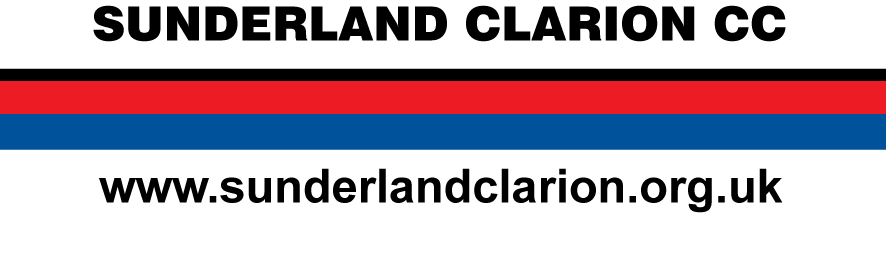 Results and AwardsSunderland Clarion Cycling Club - 25 Mile Time TrialHeld on Sunday, 28th May 2023, for and on behalf of Cycling time Trials under their rules and regulations.Incorporating:The David Craig Memorial Trophy (Sunderland Clarion only) Thanks to all taking part in the first Sunderland Clarion CC 25 for 4 years.  Special thanks to timekeepers Peter and Frances Schultz and also to Sharon Dyson for her support and help in organising the event. Also, many thanks to the marshals for today – John Coward, Bill Kirk, John Scott, Martin Andrew, Matt France, Peter Stokoe and Allen Armstrong.Awards:Prizes awarded on 1 prize only basis – apologies for any mistakes made after event, hopefully all now corrected.Award1ST2nd3RDMALEEuan Adam Durham City Velo00:53:38 £30Zach HaighBarnesbury CC00:54:55 £20Phil HallVelo Culture00:55:57 £10FEMALEAdele McAleerVelo Culture1:04:53 £30Justine NormanVelo Culture1:11:46 £20ROAD BIKE MALEKenny McLellanReifen R3cing1:01:06 £20Noel StoddartAllen Valley Velo1:01:26 £20ROAD BIKE FEMALECelia MichieAlnwick CC1:13:11 £15VET 40John BowmanMuckle CC00:55.14 £15VET 50Philip KennellGS Metro00:55:17 £15VET 60David RobinsonTyneside Vagabonds1:02:21 £15VET 70Ray BellDerwentside CC1:13:36 £15